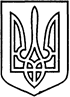 СЄВЄРОДОНЕЦЬКА МІСЬКА ВІЙСЬКОВО-ЦИВІЛЬНА АДМІНІСТРАЦІЯСЄВЄРОДОНЕЦЬКОГО РАЙОНУ ЛУГАНСЬКОЇ ОБЛАСТІРОЗПОРЯДЖЕННЯкерівникаСєвєродонецькоїміськоївійськово-цивільноїадмінінстраціїЛуганська обл., м. Сєвєродонецьк,бульвар Дружби Народів, 3212  березня 2021року                                     					 № 51Про затвердження штатного розпису Відділу капітального будівництва Сєвєродонецької міської військово-цивільної адміністрації Сєвєродонецькогорайону Луганської обл.Керуючись Законом України «Про військово-цивільні адміністрації», Законом України «Про службу в органах місцевого самоврядування», Указом Президента України від 19.02.2021 № 62/2021 «Про утворення та реорганізацію військово-цивільних адміністрацій у Луганській області», постановою Кабінету Міністрів України від 15.04.2015 № 207 «Про затвердження Порядку фінансового забезпечення діяльності військово-цивільних адміністрацій», постановою Кабінету Міністрів України від 03.06.2020 № 441 «Про внесення змін у додатки до постанови Кабінету Міністрів України від 09.03.2006 № 268»,  наказом Міністерства праці України від 02.10.1996 №77 «Про умови оплати праці робітників, зайнятих обслуговуванням органів виконавчої влади, місцевого самоврядування та їх виконавчих органів, органів прокуратури, судів та інших органів» (зі змінами),  зобов′язую:1. Затвердити з 03.03.2021 штатний розпис Відділу капітального будівництва Сєвєродонецької міської військово-цивільної адміністрації Сєвєродонецького району Луганської  області на 2021 рік та ввести його в дію   з 03.03.2021 (Додаток 1,2).2. Дане розпорядження підлягає оприлюдненню.3. Контроль за виконанням даного розпорядження залишаю за собою.Керівник Сєвєродонецької міськоївійськово-цивільної адміністрації			Олександр СТРЮК